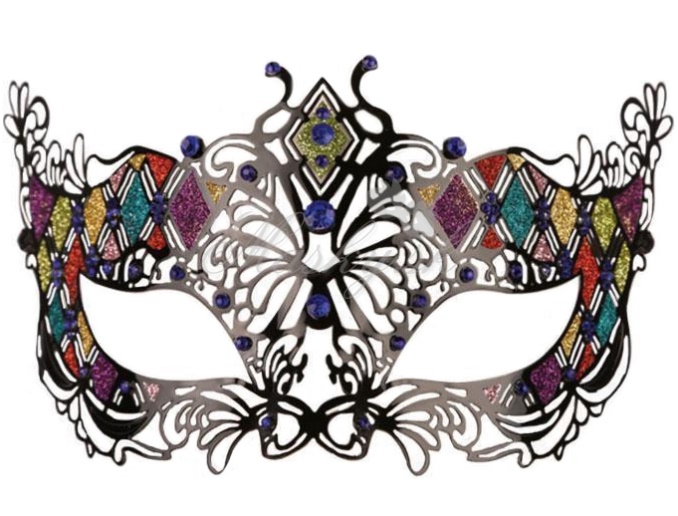 Obec Stanovice pořádá dne 25.2.2023od 15:00 hodin v kavárně Obecního úřadu ve StanovicíchDĚTSKÝ MAŠKARNÍ KARNEVALProgram: Představení masek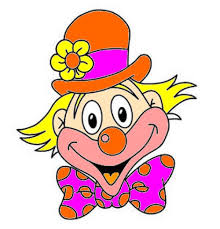 			       : soutěže o ceny			       : diskotékaObčerstvení zajištěno. Těšíme se na krásné masky a děti čeká   spousta zábavy a legrace.        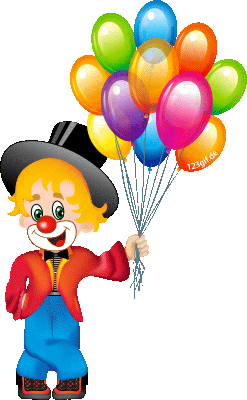 